10. PRACOVNÝ LIST - JEŽIŠ, ZDROJ ŽIVEJ VODY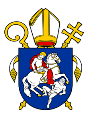 Diecézny katechetický úrad Bratislavskej arcidiecézyKaždodenný život s Božím slovomPodnety k príprave na biblickú súťaž Biblia pre všetkých 2020  porozumenie textu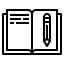  súvislosti v Písme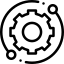 k Jn 7,37: „Múdrosť sa prihovára na ulici hlasito, na priestranstvách miest vydáva svoj hlas“ (Prís 1,20).  „Oj, všetci smädní, poďte k vodám, a ktorí nemáte peňazí, poďte, kupujte a jedzte, poďte, kupujte bez peňazí, bezplatne víno a mlieko!“ (Iz 55,1).„Za tebou prahne moja duša, za tebou túži moje telo; ako vyschnutá, pustá zem bez vody, tak ťa túžim uzrieť vo svätyni“ (Ž 63,2b-3a).„Rozštiepil skalu na púšti a napojil ich vodou ako z prívalu. Potokom dal vytrysknúť zo skaly a vody nechal ako rieky tiecť“ (Ž 78, 15-16).„Ale kto sa napije z vody, ktorú mu ja dám, nebude žízniť naveky. A voda, ktorú mu dám, stane sa v ňom prameňom vody prúdiacej do večného života“ (Jn 4,14).k Jn 7,38: „Potom Ježiš vo vedomí, že je už všetko dokonané, povedal, aby sa splnilo Písmo: ‚Žíznim.‘ Bola tam nádoba plná octu. Nastokli teda na yzop špongiu naplnenú octom a podali mu ju k ústam“ (Jn 19,28-29).„No keď prišli k Ježišovi a videli, že je už mŕtvy, kosti mu nepolámali, ale jeden z vojakov mu kopijou prebodol bok a hneď vyšla krv a voda“ (Jn 19,33-34).„... a všetci pili ten istý duchovný nápoj, lebo pili z duchovnej skaly, ktorá ich sprevádzala, a tou skalou bol Kristus“ (1Kor 10,4).k Jn 7,39: „Veď rozlejem vody na to, čo je smädné, a riavy na vyschnutú zem, vylejem svojho ducha na tvoje potomstvo, svoje požehnanie na tvoje vetvy“ (Iz 44,3).„Ján vydal svedectvo: „Videl som Ducha, ktorý ako holubica zostupoval z neba a spočinul na ňom. Ani ja som ho nepoznal, ale ten, čo ma poslal krstiť vodou, mi, povedal: ‚Na koho uvidíš zostupovať Ducha a spočinúť na ňom, to je ten, čo krstí Duchom Svätým‘“ (Jn 1,32-33). súvislosti u Otcov a v učení CirkviKKC 728: Ježiš plne zjavuje Ducha Svätého až vtedy, keď bol sám oslávený svojou smrťou a svojím zmŕtvychvstaním. Postupne ho však naznačuje už pri vyučovaní zástupov, keď zjavuje, že jeho telo bude pokrmom pre život sveta. Naznačuje ho aj Nikodémovi, Samaritánke a tým, ktorí sa zúčastňujú na sviatku Stánkov. Svojim učeníkom hovorí o ňom otvorene v súvislosti s modlitbou a so svedectvom, ktoré budú musieť vydávať.KKC 694: Symboly Ducha Svätého - Voda. Symbolika vody naznačuje pôsobenie Ducha Svätého pri krste, pretože sa voda po vzývaní Ducha Svätého stáva účinným sviatostným znakom nového narodenia: podobne ako sa náš prenatálny vývin, ktorý predchádzal naše prvé narodenie, uskutočnil vo vode, tak aj krstná voda v skutočnosti znamená, že naše narodenie pre Boží život dostávame v Duchu Svätom. Ale ako „sme v jednom Duchu pokrstení“, tak sme aj „napojení jedným Duchom“ (1Kor 12,13). Duch je teda aj osobne živou vodou, ktorá vychádza z ukrižovaného Krista ako zo svojho prameňa a v nás prúdi do večného života.KKC 1999: Kristova milosť je nezaslúžený dar, ktorým nám Boh dáva svoj život, vliaty Duchom Svätým do našej duše, aby ju uzdravil z hriechu a posvätil. Je to posväcujúca alebo zbožšťujúca milosť, ktorú sme dostali v krste. Táto milosť je v nás prameňom diela nášho posvätenia (Jn 7,38-39): 
„Kto je teda v Kristovi, je novým stvorením. Staré sa pominulo a nastalo nové. Ale to všetko je od Boha, ktorý nás skrze Krista zmieril so sebou“ (2Kor 5,17-18). KKC 244: Večný pôvod Ducha sa zjavuje v jeho poslaní v čase. Ducha Svätého poslal apoštolom a Cirkvi tak Otec v mene Syna, ako aj Syn osobne, keď sa vrátil k Otcovi. Zoslanie osoby Svätého Ducha po Ježišovom oslávení (por. Jn 7,39) naplno zjavuje tajomstvo Najsvätejšej Trojice.KKC 690: Ježiš je Kristus, „pomazaný“, lebo Duch je jeho pomazaním a všetko čo sa deje počnúc vtelením, vychádza z tejto plnosti. Keď je napokon Kristus oslávený (por. Jn 7,39), môže aj on od Otca poslať Ducha tým, čo v neho veria: dáva im svoju slávu, čiže Ducha Svätého, ktorý ho oslavuje.uživotnenie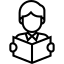 „Kto neprežil radosť čerpania vody na sviatok Stánkov, ten nevie, čo je pravá radosť,“ hovorilo sa v Izraeli. Hrdosťou a šťastím Izraela bolo presvedčenie, že majú tento spásny prameň a môžu z neho čerpať. Tým prameňom boli pre Židov hlavne Sväté písma. Ale čerpali ľudia, ktorí vtedy prišli do chrámu, naozaj vodu s radosťou z týchto prameňov spásy? Žili z nich? A my – čerpáme z prameňov Božieho Slova? Pane, daj, nech je tvoje slovo pre nás radosťou!Ak je niekto smädný – bez skutočného smädu duše zostávame voči Bohu ľahostajní a vlažní. „Ako jeleň dychtí za vodou z prameňa, tak moja duša, Bože, túži za tebou“ (Ž 42,2). Bez tohto postoja ani len nezačneme počúvať Boha a nemáme tak ani možnosť rozhodnúť sa, či mu uveríme alebo nie. „Blahoslavení lační a smädní po spravodlivosti“ (Mt 5,6), čiže hladní a smädní po Ježišovi, smädní po živote, aký žil on. Nejde len o malú drobnú túžbu, ale o takú veľkú túžbu, akú má po vode človek, ktorý zomiera od smädu. Prosme: „Pane, roznecuj náš smäd!“...a verí vo mňa – bez viery sa totiž ani nepokúsime získať Ducha Svätého, ba asi sa ani nepokúsime o nič, čo nachádzame v evanjeliu. Nejde tu len o to, aby sme uverili, že Boh existuje, alebo že Ježiš skutočne žil pred 2000 rokmi na zemi... Ide o skôr to, aby sme uverili Ježišovi a jeho slovu. Uveriť, že On je prameň živej vody. On je nový chrám, z ktorého vyviera voda, ktorá všetko ozdravuje (por. Ez 47,1-12). Poprosme spolu s apoštolmi: „Pane, daj nám vieru!“ (por. Lk 17,5).Nech príde – ani viera ani túžba (smäd) by nám neboli nič platné, ak by sme sa nerozhodli ísť za Ježišom, ísť k Bohu. „Vstanem a pôjdem k Otcovi“ (Lk 15,18) – bez tohto rozhodnutia by bol márnotratný syn doteraz iba oplakával svoje pochybenia sediac pri ošípaných. Túžba sa vždy prejavuje konaním. Ak sa neusilujeme o to, po čom túžime, potom to nie je skutočná túžba. Volajme k Bohu: „Pane, rozmnožuj našu túžbu!“Nech príde ku mne. Kde je Ježiš dnes, aby sme mohli k nemu prísť? Je vo svojom tajomnom tele, v Cirkvi. Tam nás živí svojím slovom, sýti a napája svojím telom a krvou, tam nás vedie skrze pastierov, tam nám dáva zažiť spoločenstvo bratov a sestier... Ako sa mýlia tí, ktorí chcú Cirkev bez Krista! „Ježišu, daj nám lásku k svojej Cirkvi! Nech v nej vidíme a nachádzame teba samého!“Nech pije – čiže nech prijíma Božie ponuky, nech nekladie prekážky pôsobeniu Ducha! Ak svojou vôľou, myslením, túžbami, predstavami a pod. odporujem Božiemu Duchu, nie som schopný čerpať a som voči Duchu Svätému uzatvorený. Mojou úlohou je „poddať sa“, vydať sa Duchu Svätému. Čiže prestanem ho len prizývať k tomu, aby požehnával moje plány a rozhodnutia, ale ponúknem mu „volant“ svojho života, aby on riadil môj život podľa svojej vôle. „Ježišu, dôverujem ti!“sebareflexia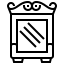 Mám smäd po Bohu? Verím a dôverujem mu? Prichádzam vždy k Ježišovi, alebo si hľadám aj iných „spasiteľov“? Odovzdávam mu svoj život?modlitba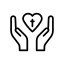 Pane, Ježišu, veľakrát sa cítim ako na púšti. Moja duša aj telo sú vyprahnuté ako vyschnutá, pustá zem bez vody. Pozývaš ma, Pane, aby som sa prišiel napiť. Som tu, a odovzdávam ti svoje telo, myseľ aj srdce ako prázdnu, vyschnutú nádobu a prosím, aby si ma naplnil živou vodou. Prichádzam vo viere, že sa Tvoje slovo naplní. Nech mi prúdy tvojej živej vody prinesú plnosť a hojnosť milosti. Amen.Pane, Ježišu, zošli na mňa svojho Svätého Ducha, a prebuď moje srdce, aby žíznilo  po tebe. Amen. zapamätaj si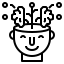 „Ak je niekto smädný a verí vo mňa, nech príde ku mne a nech pije. Ako hovorí Písmo, z jeho vnútra potečú prúdy živej vody.“ (Jn 7,37-38)kvízové otázky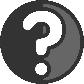 1. Vyber správnu odpoveďKeď Ježiš prišiel akoby potajomky na sviatky stánkov do Jeruzalema, v zástupe sa o ňom pošepkávalo: A/ „Je dobrý“B/ „Nie je (dobrý), iba čo zvádza ľud.“C/ žiadna z možnostíEvanjelista sv. Ján uvádza v 7. kapitole, že Židia chceli Pána zabiť. Prečo?A/ lebo kázal platiť cisárovi daneB/ lebo robil Židom výčitkyC/ lebo v sobotu uzdravil choréhoPojmom „grécka diaspora“ Židia mysleli:A/ Izrael rozptýlený v GréckuB/ príslušníkov iných národov, ktorí neprijali židovské náboženstvo v GréckuC/ Grékov rozptýlených v IzraeliV ktorej knihe SZ bola Izraelitom daná obriezka?A/ GnB/ ExC/ IzNa vysvetlenie uzdravenia v sobotu Ježiš používa rabínsku interpretáciu, podľa ktorej sa istý náboženský úkon považoval za uzdravenie jedného údu. O ktorý úkon ide?A/ kúpeľB/ krst Jána KrstiteľaC/ obriezkaKniha SZ, v ktorej sa píše: „Z jeho vnútra potečú prúdy živej vody“ je:A/ GnB/ IzC/ MalV ktorej knihe SZ sa hovorí: „Mesiáš príde z Dávidovho potomstva, z mestečka Betlehem, odkiaľ bol Dávid?“A/ MalB/ MichC/ Iz2. Priraď výroky3. Kto povedal komu„Si posadnutý zlým duchom!“„Odsúdi náš zákon človeka prv, ako by ho vypočul a zistil, čo urobil?“Nikdy tak človek nehovoril.„Vy choďte na sviatky!“„Ako to, že sa vyzná v knihách, keď sa neučil?!“„Vari sa už aj poprední muži presvedčili, že on je Mesiáš?“„Keď príde Mesiáš, vari urobí viac znamení, ako spravil tento?“4. Označ nesprávne tvrdeniaSviatky Stánkov - patrili medzi najväčšie židovské sviatky- bývali koncom septembra alebo začiatkom októbra- obrady trvali týždeň- obrady trvali mesiac- Židia mali celý čas bývať v stanoch na pamiatku putovania po púšti- tieto sviatky boli aj sviatkami poďakovania za úrodu- každé ráno šiel určený kňaz k prameňu Siloe, načrel vody do zlatej čaše a v slávnostnom  sprievode ju priniesol do chrámu- v podvečer prvého dňa slávností sa v chráme na nádvorí konal za nádherného osvetlenia tanec- v podvečer posledného dňa slávností sa v chráme na nádvorí konal za nádherného osvetlenia tanec1Vás nemôže svet nenávidieť, mňa však nenávidí,Ahľadá vlastnú slávu. 2Moje učenie nie je moje,Bale súďte spravodlivo."3Kto hovorí sám zo seba, CNikdy tak človek nehovoril.4Ale kto hľadá slávu toho, ktorý ho poslal, Dlebo ja o ňom svedčím, že jeho skutky sú zlé.5Nesúďte podľa zdania, Eale toho, ktorý ma poslal. 6Ak je niekto smädný a verí vo mňa, Ften je pravdivý a neprávosti v ňom niet.7Prečo ste ho nepriviedli?"Gnech príde ku mne a nech pije.